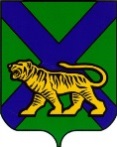 ТЕРРИТОРИАЛЬНАЯ ИЗБИРАТЕЛЬНАЯ КОМИССИЯАНУЧИНСКОГО РАЙОНАР Е Ш Е Н И Ес. АнучиноО приобретении территориальнойизбирательной комиссией Анучинского районацентрализованно канцелярских товаровдля участковых комиссий избирательныхучастков № № 104 – 106, 110,115-118В соответствии со статьями 26, 64 Избирательного кодекса Приморского края  территориальная избирательная комиссия Анучинского районаРЕШИЛА:1. Приобрести централизованно для участковых комиссий избирательных участков №№ 104-106, 110, 115-118 канцелярские товары, необходимые участковым комиссиям для работы в период подготовки и проведения повторных выборов депутата муниципального комитета  Анучинского сельского поселения Анучинского муниципального района третьего созыва по пятимандатному избирательному округу №2, назначенных на 15 мая 2016 года на общую сумму 2400 (две тысячи четыреста) рублей 2. Председателю территориальной избирательной комиссии О.Г. Дядюк обеспечить оплату канцелярских товаров для участковых комиссий избирательных участков  №№ 104-106, 110, 115-118 в сумме 2400 (две тысячи четыреста) рублей3. Настоящее решение довести до сведения участковых комиссий избирательных участков №№ 104-106, 110, 115-118Председатель комиссии                                                           О.Г. ДядюкСекретарь комиссии						         Н.В. Леонова10.03.2015                   37/4